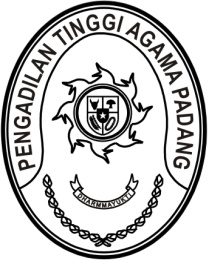 MAHKAMAH AGUNG REPUBLIK INDONESIADIREKTORAT JENDERAL BADAN PERADILAN AGAMAPENGADILAN TINGGI AGAMA PADANGJalan By Pass KM 24, Batipuh Panjang, Koto TangahKota Padang, Sumatera Barat 25171 www.pta-padang.go.id, admin@pta-padang.go.idSURAT TUGASNomor: /KPTA.W3-A/KU1.1.4/IV/2024Menimbang 	: 	bahwa Kepala Kantor Pelayanan Perbendaharaan Negara Tipe A1 Padang mengadakan workshop penyusunan dan penyampaian LPJ Bendahara Penerima dan LPJ Bendahara BLU melalui Aplikasi SAKTI yang diikuti oleh Pengadilan Tinggi Agama Padang;Dasar	: 	Surat Kepala Kantor Pelayanan Perbendaharaan Negara Tipe A1 Padang nomor UND-39/KPN.0301/2024 tanggal 26 April 2024 hal workshop penyusunan dan penyampaian LPJ Bendahara Penerima dan LPJ Bendahara BLU melalui Aplikasi SAKTI;MENUGASKANKepada	: 	Efri Sukma, 198402152006041004, Penata Muda (IIIa), Pengadministrasi Perkantoran Pengadilan Tinggi Agama Padang.Untuk	: 	Mengikuti kegiatan workshop penyusunan dan penyampaian LPJ Bendahara Penerima dan LPJ Bendahara BLU melalui Aplikasi SAKTI pada tanggal 30 April 2024 di Aula KPPN Padang.		Surat tugas ini dibuat untuk dipergunakan sebagaimana mestinya.    Padang, 30 April 2024	KetuaAbd. Hamid Pulungan